MathématiquesCompétences travaillées :La construction du système décimal : décomposition canonique unité / dizaineMémorisation des faits numériques et procédures : tables d’addition (table de 5).L’additionRésolution de problèmeExercice 1 :Travail de décomposition :Indique pour chaque nombre, le chiffre des dizaines et celui des unités dans le tableau de numération. Ecris ensuite l’addition correspondante comme dans l’exemple.Exemple :32 = 30 + 2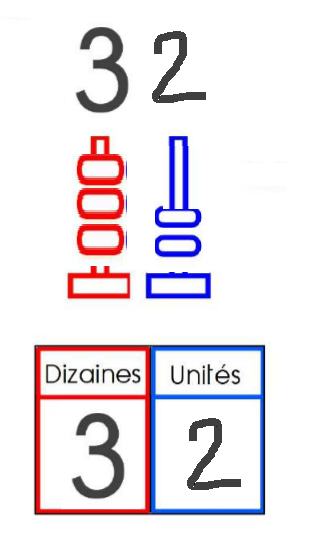 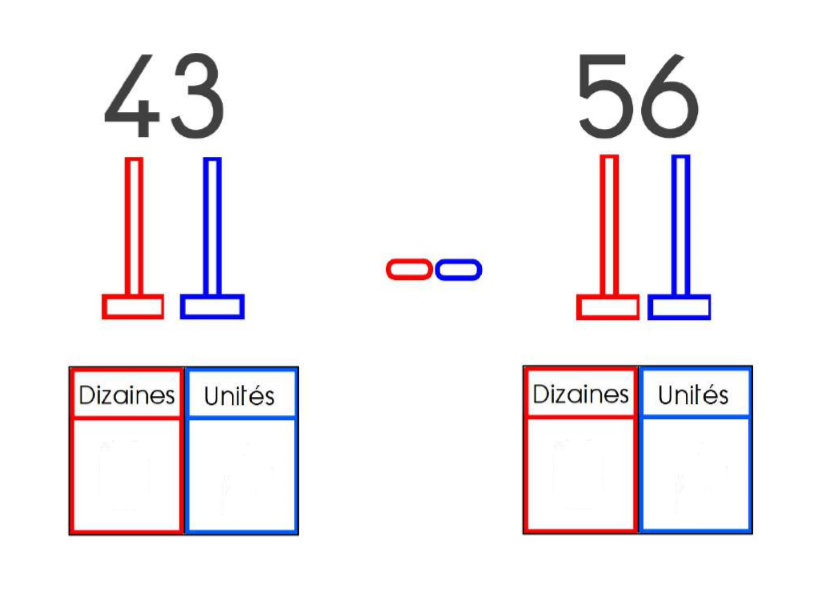 Exercice 2 : Ecris toutes les décompositions du 5.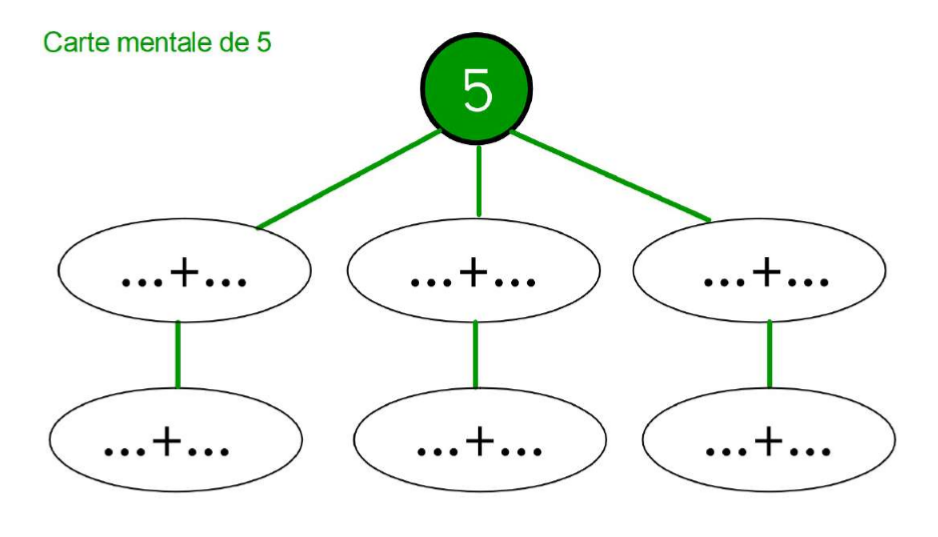 Exercice 3 :Complète la maison du 5.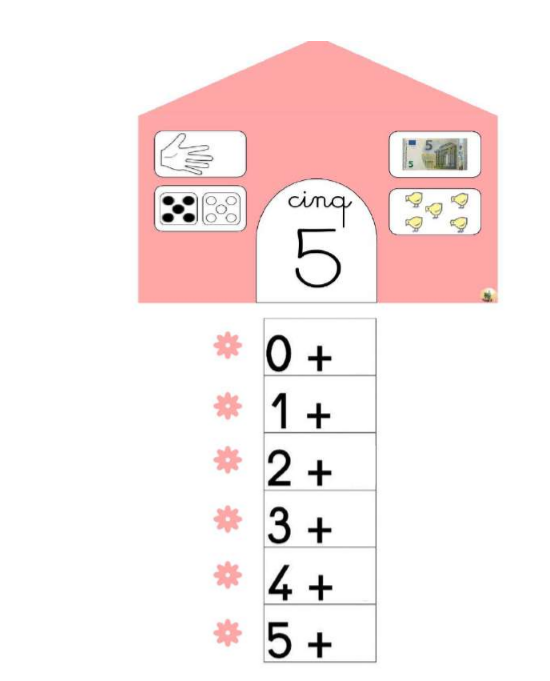 Exercice 4 :Résoudre le problème suivant :Dans le rectangle vert, votre enfant peut réaliser des dessins pour aider à la compréhension du problème.Dans le rectangle orange, votre enfant écrira une opération pour résoudre le problème.Dans le rectangle bleu, votre enfant complètera la phrase réponse.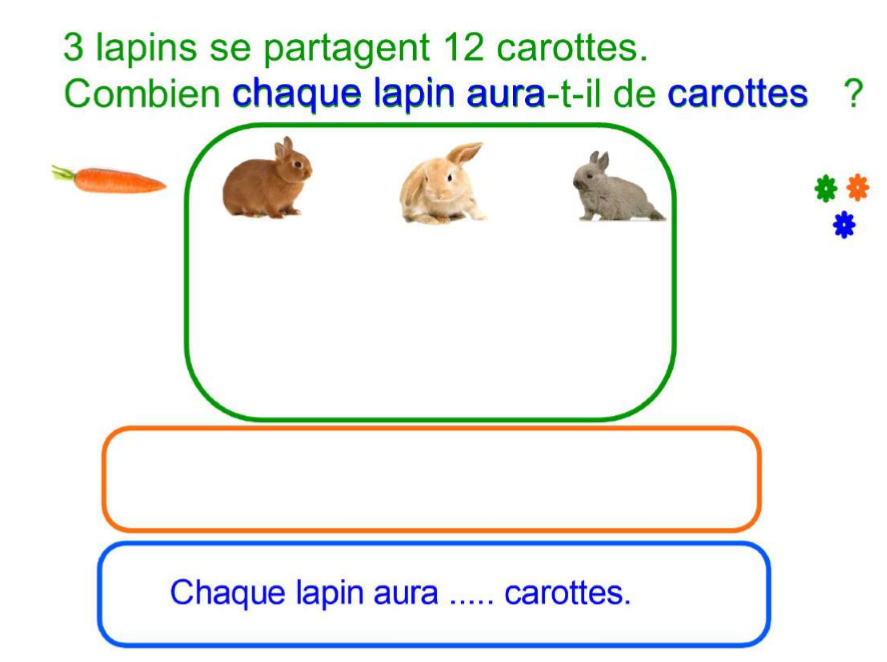 